Занятие 21. Артикуляционная гимнастика.2."Прятки".3. Прочитай и повтори слоги, цепочки слогов.ага     		га-ага		ага-огу-агуого    		го-ого		ого-огу-огаугу     		гу-угу		угу-уга-угы игы     		гы-игы   	игы-ига-игу4.Повтори ритм , который отстучит взрослый.Ритмы: 2-1,2-2,1-3,1-2,3-1,1-1-2,1-2-1,2-1-2 и т. д.5. Поиграй в игру исправь взрослого.Пример: дорода-дорогакольчуга		голубь 			 погодабумага 		гость			вагоныпирога			гортензия		погонынавага 			годеция		велогонка6. Поиграй в игру Один-много.а) вагон-вагоны	б) гуашь- гуашисугроб -		гудок-вагонетка -		гусь-гастроном -		прогулка-гудок -			гвоздь-гость -			губа-гном -			мотыга-7. Считай предметы от 1 до 5.пирога		вкусная навагаватага		горячий пирогмотыга		ягуар у кустабумага		ветка гортензии8. Прочитай слова по слогам:бла-госла-бо-гоум-но-гостой-ко-гопрес-но-гослад-ко-госо-об-ра-зи-тель-но-гоин-те-рес-но-гоза-ин-те-ре-со-ван-но-гоост-ро-госо-ле-но-гого-родго-лубьго-лодго-норго-лу-бойго-род-ни-чийго-де-ция9. Закончи предложения по образцу.Ты гладишь галстук утюгом,и я  глажу галстук утюгом.Ты кормишь грача, и я..Ты покупаешь творог, и я..Ты копаешь глубокую лунку, и я...Ты выпускаешь из клетки попугая, и я...Ты подогреваешь гречневую кашу , и я...Ты гасишь голубую лампу, и я...10. Прочитай и повтори предложения.В дождливую погоду Галя надевает гамаши и галоши.Гаврила любит своего попугая. Гордей грозно смотрит на тигра.Слоновая черепаха обитает на Галапагосских островах.Гордей и Гурий видели в зоопарке геккона, гадюку, грача и голубую сороку. У Глафиры в руках анютины глазки, а у Гаяне маргаритки. Гульнара гордится своими гайлардиями и гардениями  . Ярко голубое небо манит грачей и галок. Агния купила мягкий гамак.Геракл может победить ягуара и тигра.11."Ты- я- мы". Продолжи предложение по образцу.Ты угощаешь газель , я угощаю газель, мы угощаем газель.Ты двигаешь ногами, я..., мы...Ты помогаешь другу, я..., мы...Ты выстригаешь погибшие ветки, я...,мы...Ты бегаешь по кругу, я..., мы...Ты загораешь на голубом лежаке , я..., мы...Ты загадываешь загадки ,я...,мы...12. Повтори чистоговорки.Га-га-га, га-га-га             Нет у Гали утюга. га-га-га, га-га-га	 Вот огромная нога.го-го-го, го-го-го	У Егорки никого.го-го-го, го-го-го	Вымыть Гошу не легко.Гу-Гу-гу, гу- гу- гу	Гоше, Гоге помогу.гу- гу- гу, гу- гу- гу	Я от Гоги убегу.13. Выучи наизусть скороговорку.Георгины гуашью Рисовала Наташа.Акварелью нарциссы Рисовала Лариса.14. Обведи по контуру круги. Найди самый маленький круг и раскрась его в красный цвет , а самый большой  в синий цвет.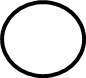 15. Прочитай слова. Подбери слова подходящие по смыслу ( из разных столбиков). Объясни свой выбор.Кольчуга		белаяБумага			металлическаяГуашь			пассажирскийвагон			густаягортензия		яблочныйпирог			краснаяголубь			сизыйЗанятие 3.1.Артикуляционная гимнастика.2. дя- дя -дя (язык сдвигаем вглубь рта).3. Прочитай и повтори слоги и цепочки слогов.ага   			га-ага			ага-угу-угыого			го-ого			ого-ога-огыугу			гу-угу   			угу-уго-угыигы			гы-игы  		игы-огэ-угы4. Произноси слоговые цепочки меняя ударения.гага      	гого        	гугу		гыгыгага      		гого       	гугу		гыгыгагага 		гогого		гугугу 		гыгыгы5. Прочитай повтори слова. Исправь взрослого.Пример: город-дородглобус   		глыба			гражданствоглупость		гнев 			грамматикаглубина 		гнездо			грандглупыш  		гном			гранулаглухарь 		гнусавость		графологияглухота 		глянец			граница6. Поиграй в игру " один - много".Пример: граф-графы Грамм группаграньграфик графингрозагромгроздьгрузовикгрузчикгруздьгрумгрудьгруда7. Сосчитай предметы от 1-5.градусник	груша	гранат		груздьграфин		грузовикграмм		грузчикдорогой гость	 грузовик вез грузыкрасный гранат   голубой графин8. Прочитай слова по слогам. Выделяйте звук г.гра	-фин	-фик	-дусник	-фит	-нат	-нит	-ция	-нула                                  за                   хот                     гро-    мада	     зди                   моотвод9."Ты и я" Закончи предложение по образцу.Ты грустишь и я грущу.Ты грузишь грузы и я….Ты гребешь веслами и я…Ты греешь руки и я….Ты грызешь морковку и я….Ты играешь в игру и я….Ты пьёшь чай с бергамотом, и я…10. Прочитай и повтори предложения.В Ленинграде гранитные набережные.Никита обнаружил клад в кладовой.Глаша и Груша играли на гармони и гуслях.Георгий, Гога и Гурий наводили порядок на грядках.Галина и Ангелина клали грузди,  говорушки и горькушки в кузовок.Горнорабочие работали на горных выработках.Глафира  сгребала граблями сухие листья.Гуля гостила у Гены на берегу огромного залива.Густав ухаживал за магнолиями и гипсофилами .Грета принимает грязелечение .11."Ты-я-мы" Продолжи предложение по образцу.Ты играешь на гитаре.	Я играю на гитаре. 	Мы играем на гитаре.Ты сбрызгиваешь глоксинии.Ты слышишь громкий голос.Ты выглядываешь из гаража.Ты выгребаешь гальку из погреба.Ты готовишь галушки.Ты грациозно гарцуешь на лошади.Ты ремонтируешь грабли. 12. Выучи скороговорку.На горе гоготали громкоголосые гуси.13. Прочитай слова из первого и второго столбика. Подбери пары слов по смыслу. Объясни свой выбор.Гагара			вязкаяГвоздика		острыйГвоздь			краснаяГадюка			ядовитаяГранат			круглыйГлобус			сочныйГлина			чёрноклювая14. Прочитай и повтори скороговорки.Гла-гла-гла, гла-гла-гла, 	Глаша груши берегла.Гла-гла-гла, гла-гла-гла, 	Груня слышать не могла.Гло-гло-гло, гло-гло-гло,	Лекарство Гоше помогло.Гло-гло-гло, гло-гло-гло,	Глотать галеты не легко.Глу-глу-глу, глу-глу-глу,	Галун мы увидели в углу.Занятие 41. Артикуляционная гимнастика.2. Прочитай и Повтори ряды слогов по столбикам и строчкам.агма 	огна	агва 	агпа	агбаагмо 	огно	огво 	огпо 	огбоагму  	угну 	угву	угву 	угбуигмы 	игны 	игвы 	игры алга 	агла 	агсаолго 	огло 	огсоулгу 	углу 	угсуилгы 	иглы 	игсы3. Прочитай и Повтори слоги и цепочки слогов.гаг  			гаг-гог-гыггог  			гуг-гог-гаггыг 			гыг-гог-гагга-ага 			гва-вгаго-ого 			гна-нгагу-угу 			глу-лгугы-игы 			гны-нгы4. Поиграй в игру "Исправь взрослого".Пример: драбли - граблиграбли 		грация	 	гриф		группа гравер 		графит 		грипп		грушагравий		графема	грифель	грустьгравитация	грач		грог 		грызунгравюра 	гребень	гроза		грядкаград 		грёза 		гроздь		грязиградус 		грейдер	гром 	градусник	грейпфрут	громадагражданка 	грек		громилаграмм 		грелка		громоотводграмота 	гренки		грошграмматика	гречиха 	грудаграммофон 	гриб		грузгранат 		грива		груздьгранатомёт 	гривна		грузилограница	грильяж 	грузовикгранула	грим		грузчикграфик		гримаса	грунт5. Поиграй в игру «Один-много»Образец: грамота-грамотыГранат-	группа-грамота-	груша-граница-	груз-график-	груздь-	грач-		грош-6."Я и он" закончи предложения по образцу.Пример: Я гравёр , и он гравёрЯ громко разговариваю, и он...Я грозно смотрю на грубияна , и он...Я  грохочу передвигая графин , и он...Я попал в круговорот, и он...Я загружаю грузовик, и он...Я грызу грильяж, и он...Я точу грифель , и он...Я разглядываю грифа, и он...Я грунтую стену, и он...Я грущу о друге, и он...Я гримасничаю, и он...Я сгребаю сухие листья, и он...Я готовлю суп с грибами , и он...7. Посчитай слова от 1 до 5.грек		грецкий орехгрейпфрут	грозный грифгрелка 		грузный грибникгрейдер 	гостеприимный грач8. Прочитай и повтори предложения.Медведь гризли напугал Григория.Габриэль налила графин грога.Грейс громкоголосая графиня.Герман-грузчик, а Генрих- гравёр.Гага , синица гаичка, гагара лакомятся гусеницами.Грейпфрут и гранат полезные фрукты.Пограничник Грей с овчаркой Гретой охраняют границу.9. Изменяй предложения. пример: Я угощаю попугая просом. Ты...Он...Она ..Мы…Вы...Они..Я набираю грузди для Груши.Я наблюдаю огромного гренландского китa.Я готовлю графит для грифеля.10.Продолжи предложение.Пример: Гуля варит компот из груши, будет грушевый компот .Гриша готовит сок из граната, будет...Глафира засаливает грузди , будут...Галактион пропалывает грядку, будет...Генри жарит гренки, будут..Герасим срывает гроздь винограда, будет...11. Составь слова из слогов. Напиши их.Пример:  мо-та-гра 		грамота	На-гра-мёт-то		дус-ник-гра		мо-та-гра	Ну-ла-гра 		дан-граж-ка		груз-вы-ка	Чи-гре-ха 		зо-вик-гру		мо-гра-та	Ма-гро-да 		чик-груз 		ну-ла-граЗанятие 51. Артикуляционная гимнастика.2. Прочитай и повтори слоги и ряды слогов.аг-ог-уг   	иг-ег-ягыг-эг-уг 	иг-юг-ягуг-уг-ыг	аг-яг-аг-ягаг-аг-яг  	ог-ег-ог-егог-ог-ег 	уг-юг-уг-югэг-эг-ег 	эг-ег-ег-эг3. Поиграй в игру" исправь взрослого"- взрослый произносит слова, подражая не правильному произношению ребенка, а ребёнок исправляет его.Аг-яг		ог-ег		уг-юганшлаг 	пирог 		югнатяг 		сапог 		утюгваряг 		дорог 		плуг	стяг		творог	 	другрычаг 		берег		набег4. Прочитай и повтори предложения.Гектор громко голосил  в гамаке.Шаг за шагом гном преодолел долгую дорогу.Варяг гнал быстро боевую пирогу.Ватага хулиганов распугала стаю галок и грачей.Георг испёк пирог хотя огонек еле теплился.В нашем магазине продаётся очень вкусный творог.У друга на подоконнике стоял горшок с глоксиниями.Мы совершили набег и скупили последний творог, пирог и утюг.Пирог с горохом я отвез другу.Геля выключила утюг.С берега на берег переправляли различные грузы.5. Замени последний звук в слове на звук Г .Пример: стол- стогплут-		шаль-рот -		воз-стоп -		мол-6. Прочитай и повтори чистоговорки.аг-аг-аг- вот стопка белых бумаг.ог-ог-ог- с творогом испёк пирог.Уг-уг-уг- у Галины нету слуг.иг-иг-иг- Игорь волосы постриг.ёг- ёг- ёг- Гена руку обжёг.юг- юг-юг- разогрелся утюг.7. Вопросы на засыпку.Гуси гогочут или воркуют?Осенью на поле можно видеть стог сена?Когда цветёт магнолия?Кто занимается магией? Пограничник охраняет собаку?Кто проводит психологический тренинг?Где обитают игуаны?8. Прочитай слова. Подбери к словам из 1 столбика подходящие слова из 2 столбика.пирог 		грузовойберег 		вкусныйдруг 		красивыйвагон 		крутойсапог		верныйдосуг		семейныйЗанятие 61. Артикуляционная гимнастика.2. Прочитай и повтори слоги по столбикам.анг 		афг 		альг		асгонг		офг 		ольг   		осгунг 		уфг		ульг 		усгинг 		ифг		ильг 		исг3. Прочитай и повтори слоги и цепочки слогов.гы-гу-га 	уг-иг-ог 	гдагу-го-гы 	аг-ог-уг 	гдога-гы-го 	иг-уг-аг 	гдуго-га-гу 	ог-аг-иг 	гдыгва-гво-гву- гвыгда-гдо-гду-гдыгла-гло-глу-глыгра-гро-гру-гры4. Произноси слоговые упражнения, меняя ударения.гага		гого 		гугу 		гыгыгага 		гого 		гугу 		гыгыгагага 		гогого 		гугугу		гыгыгы5. Прочитай и Повтори слова. Поиграй в игру " исправь взрослого".Пример: гроздь - дроздьа) глицин	глоток		гребешок		б) грот		грязьглазунья	глубина	гребля			гротеск		грядкаглазомер	глянец		гренадер		грум		граммглиссер	гнилушка	гречиха		груша		гранатглюкоза	гнус		громоотвод		гряда		граммофон6. Поиграй в игру" один- много".глаз-глаза		громоотвод- ...глазунья-...		грот- ...глиссер-...		грум - ...глоток-...		гряда- ...глубина-..		грудка- ...гнилушка-...		граммофон- ...гребешок-...		громкость- ...гренадер- ...		грязь - ...7.Сосчитай предметы от1до5.а)гость			б) глоток газированной водыгвоздь			долгожданный гость глаз			грохочущий грузовик газон			губная 	гармошка8. Прочитай и закончи предложения по образцу.Пример: У меня нет глазированного сырка. Я съем твой глазированный сырок.У меня нет гречки. Я съем твою....У меня нет глиссера. Я покатаюсь на твоём...У меня нет гребешка. Я причешусь твоим...У меня нет груза. Я помогу ...У меня нет граммофона. Я послушаю...У меня нет гвоздей. Я возьму...9. Прочитай и повтори предложения.Гоша и Гордей поймали гадюку.Галина готовила вкусную глазунью.У Генриха хороший глазомер .Глюкоза и глицерин продаются в аптеке. Гектор и Галактион много лет занимаются греблей .С глянцевого фото на нас глядит Глафира.Гарри , попав в пустыню Гоби мечтал о глотке холодной воды.11. Изменяй предложения.Я выкопал гранатовое дерево. Он.. Она.. Мы... Вы... Они...Я поймал грифа.Я ем гранат.Я пью  грушевый сок.Я одеваю куклу Глашу. Я вхожу в тёмный грот.Я заготавливаю груши впрок.12 Прочитай слова, вставляя пропущенную букву г._абардин 		_аз   	               _алун		 _лядеть_абарит		_аечный             _лёрка		_нать_авань 		_адалка	_амма		_неваться_ а_ара		_алоп 		_ан_стер 	_нездо13. Прочитай и повтори слова- родственники. Составь с каждым словом предложение.Гладить       загладитьГлазеть       поглазетьГлотать       проглотитьГлядеть      поглядетьГнать            прогнатьГневаться     прогневаться14. Доскажи слово в рифму.Гном и громИ в лесу, и возле домаУмный Гном боится Грома!Загрохочет в тучах Гром-Умный Гном сейчас же в дом.Ведь всегда у гнома домаЕсть громоотвод от……!Слова для справок: Грома.